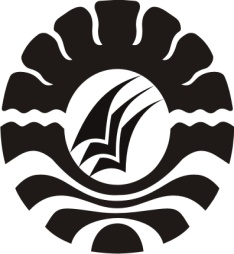 SKRIPSIPENGARUH PENGGUNAAN MEDIA TEKA-TEKI SILANG TERHADAP HASIL BELAJAR SISWA PADA MATA PELAJARAN IPA KELAS VII DI SMP NEGERI 1 MALILI KABUPATEN LUWU TIMURYULIA PUTRI RUSDIANTIPROGRAM STUDI TEKNOLOGI PENDIDIKANFAKULTAS ILMU PENDIDIKANUNIVERSITAS NEGERI MAKASSAR2016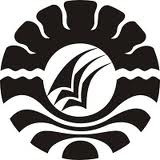 PENGARUH PENGGUNAAN MEDIA TEKA-TEKI SILANG TERHADAP     HASIL BELAJAR SISWA PADA MATA PELAJARAN IPA KELAS VIIDI SMP NEGERI 1 MALILI KABUPATEN LUWU TIMURSKRIPSIDiajukan untuk Memenuhi Sebagian Persyaratan Guna Memperoleh Gelar Sarjana Pendidikan Pada Program Studi Teknologi  Pendidikan Strata satu  Fakultas Ilmu Pendidikan Universitas Negeri Makassar Oleh:YULIA PUTRI RUSDIANTI124 104 1025PROGRAM STUDI TEKNOLOGI PENDIDIKAN FAKULTAS ILMU PENDIDIKAN UNIVERSITAS NEGERI MAKASSAR2016